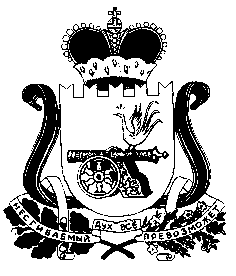 Совет депутатовКаменского сельского поселенияКардымовского района Смоленской областиР Е Ш Е Н И Еот «24 »  апреля   2015    № 20                                                                Заслушав и обсудив информацию главы  муниципального образования Каменского сельского поселения Кардымовского района Смоленской области об исполнении  бюджета за 1 квартал 2015 года, руководствуясь решением Совета депутатов Каменского сельского поселения Кардымовского района Смоленской области от 14.11.2014 № 29 «Об утверждении Положения о бюджетном процессе в муниципальном образовании  Каменское сельское поселение Кардымовского района Смоленской области» Совет депутатов Каменского сельского поселения Кардымовского района Смоленской области	Р Е Ш И Л:	1. Принять к сведению отчет об исполнении бюджета Каменского сельского поселения Кардымовского района Смоленской области за 1 квартал  2015 года.		2. Настоящее Решение опубликовать в газете «Знамя труда».Глава муниципального образованияКаменского сельского поселенияКардымовского района Смоленской области                                        В.П.ШевелеваСведения о ходе исполнения бюджета Каменского сельского поселения  Кардымовского района Смоленской области за 1 квартал 2015 года	Общая сумма доходов бюджета Каменского сельского поселения за 1 квартал 2015 года составила 938,6 тыс. рублей или 26,3 процента от годовых плановых назначений (3573,1 тыс. рублей). По сравнению с этим же периодом 2014 года общая сумма доходов бюджета увеличилась  на 113,5 тыс. рублей или на 13,8 процента (факт 1 квартал 2014 года  - 825,1 тыс. рублей). Налоговые доходы бюджета Каменского сельского поселения за 1 квартал 2015 года исполнены в сумме 345,2 тыс. рублей или 27,3 процента к утвержденным годовым бюджетным назначениям (1266,3 тыс. рублей). Из общей суммы доходов безвозмездные поступления за 1 квартал 2015 года (без учета возврата остатков субсидий и субвенций прошлых лет) составили 593,4 тыс. рублей или 25,7 процента от общего объема безвозмездных поступлений (2306,8 тыс. рублей). Поступление финансовой помощи из бюджетов других уровней  по сравнению с этим периодом 2014 года (531,7 тыс. рублей) увеличилось на 61,7 тыс. рублей.  Фактически за 1 квартал 2015 года бюджет поселения исполнен с профицитом  в сумме   199,8 тыс. рублей.За отчетный период расходы бюджета поселения исполнены  в сумме 738,8 тыс. рублей, что составляет 20,7 процента к годовым назначениям (3573,1 тыс. рублей).    Кассовые расходы по заработной плате с начислениями представлены в таблице №1.                                                                                                                                        Таблица №1В составе расходов бюджета Каменского сельского поселения запланированы ассигнования резервного фонда  в сумме 28,0 тыс. рублей. Отчет об использовании резервного фонда представлен в приложении  №1.                                                                                                                                                               	                                                                                                  Приложение  №1                                                                                                                                                          Отчет	об 	использование бюджетных ассигнований резервного фондаАдминистрации Каменского сельского поселенияКардымовского района Смоленской областипо состоянию на 01.04.2015 г.рублейОб исполнении бюджета Каменского сельского поселенияКардымовского района Смоленской области за 1 квартал  2015 годаАдминистрация Каменского сельского поселения  Кардымовского района Смоленской области           Численность   работников    органов    местного  самоуправления: в т.ч. переданные  госполномочия, (чел.)Фонд оплаты труда за 1 квартал 2015 года(тыс. руб.)  	9303,1в т.ч.: муниципальные служащие                   2116,7Наименование главного распорядителя средствКод бюджетной классификацииРазмерутвержденногофондаОстатокбюджетных ассигнований1234Администрация Каменского сельского поселения Кардымовского района Смоленской области930 0111  8502888  870 29028 000,0028 000,00